Комитет по развитию и интеллектуальной собственности (КРИС)Четырнадцатая сессияЖенева, 10-14 ноября 2014 г.Проект «Интеллектуальная собственность (ИС) и Социально-экономическОЕ Развитие – Этап II»подготовлено СекретариатомПриложение к настоящему документу, содержащее предложение по проекту «Интеллектуальная собственность (ИС) и социально-экономическое развитие – этап II», связано с рекомендациями 35 и 37 Повестки дня в области развития. Прогнозируемая стоимость проекта составляет 801 000 шв. франков, включая расходы, не связанные с персоналом, в сумме 485,000 шв. франков и расходы на персонал в сумме 316 000 шв. франков.КРИС предлагается рассмотреть и утвердить приложение к настоящему документу.[Приложение следует]РЕКОМЕНДАЦИИ 35 И 37 ПОВЕСТКИ ДНЯ В ОБЛАСТИ РАЗВИТИЯПРОЕКТНЫЙ ДОКУМЕНТсовокупныЕ РЕСУРСЫ в разбивке по результатамРАСХОДЫ, НЕ СВЯЗАННЫЕ С ПЕРСОНАЛОМ, В РАЗБИВКЕ ПО КАТЕГОРИЯМГРАФИК РЕАЛИЗАЦИИ
[Конец Приложения и документа]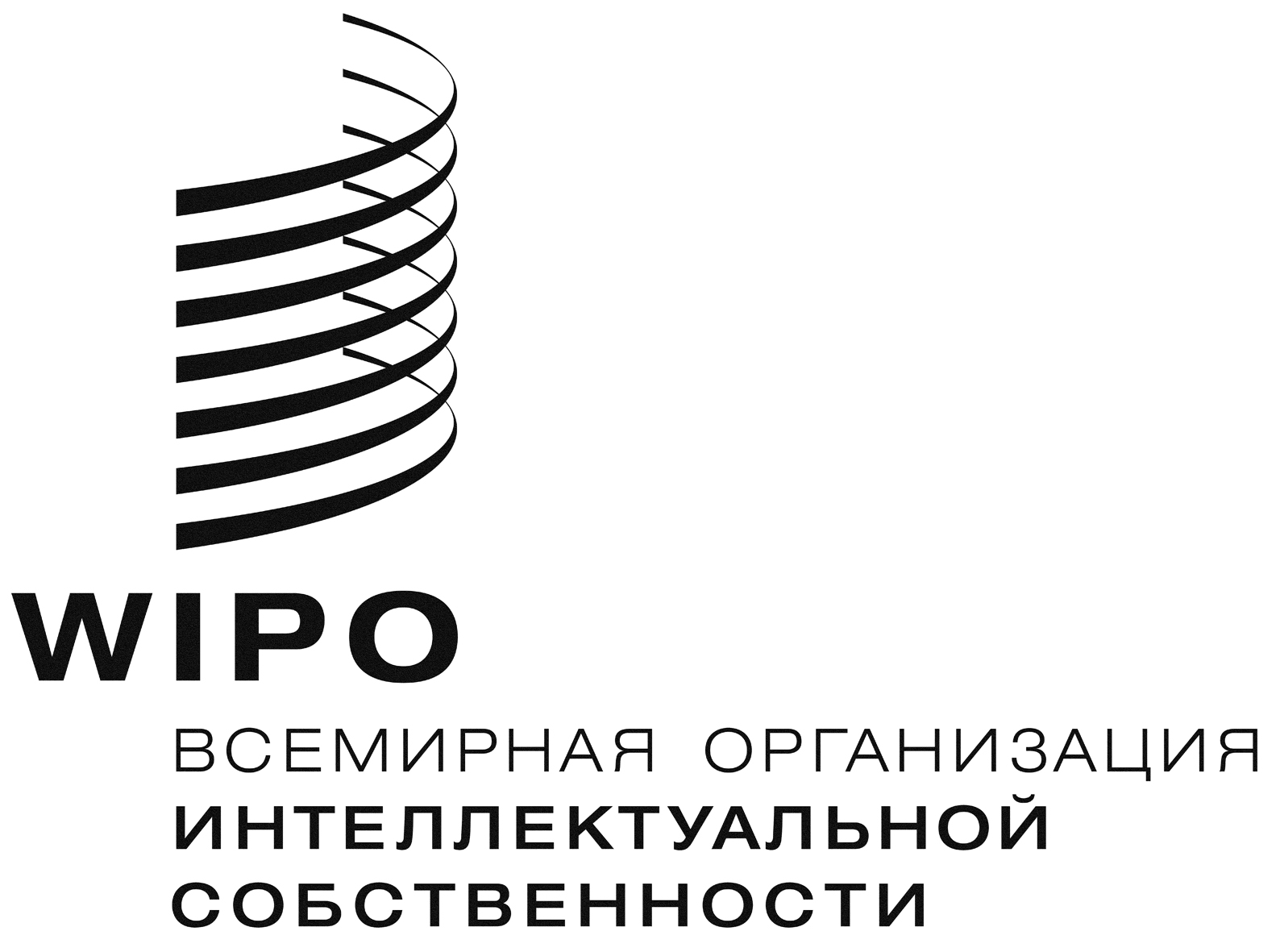 Rcdip/14/7    cdip/14/7    cdip/14/7    Оригинал:  английскийОригинал:  английскийОригинал:  английскийДАТА:  22 сентября 2014 г.ДАТА:  22 сентября 2014 г.ДАТА:  22 сентября 2014 г.1. 	РЕЗЮМЕ1. 	РЕЗЮМЕКод проектаDA_35_37_02НазваниеИнтеллектуальная собственность и социально-экономическое развитие - этап IIРекомендация (рекомендации) Повестки дня в области развитияРекомендация 35 (Кластер D):  «Обратиться к ВОИС с просьбой провести по предложению государств-членов новые исследования в целях оценки экономического, социального и культурного влияния использования системы интеллектуальной собственности в этих странах». Рекомендация 37 (Кластер D):  «По просьбе и по указанию государств-членов ВОИС может проводить исследования по вопросам охраны интеллектуальной собственности в целях выявления возможных связей между ИС и развитием и их взаимного влияния». Краткое описание проектаДанный проект продолжает проект «Интеллектуальная собственность и социально-экономическое развитие» (документ CDIP/5/7 rev. 1), завершенный в конце 2013 г.  Он по-прежнему будет играть роль проектной структуры, объединяющей национальные и региональные исследования, направленные на расширение экспертных знаний, используемых директивными органами, разрабатывающими и реализующими режимы регулирования интеллектуальной собственности (ИС), отвечающие целям развития.Хотя цели данного проекта совпадают с целями первоначального проекта, задача этапа II состоит в обеспечении продолжения исследований, начатых на первом этапе I, и распространить процесс исследований на новые страны и регионы, а также на новые темы, не охваченные исследованиями этапа I.Программа (программы), в рамках которой (которых) реализуется проектПрограмма 16 (Экономика и статистика).Связи с другой (другими) сходной (сходными) программой (программами)/ проектом (проектами) ПДРИсследования будут проводиться в согласовании с программами 8, 9, и 10.Связи с ожидаемыми результатами, предусмотренными Программой и бюджетомV.2 – Более широкое и эффективное использование инструментов экономического анализа ВОИС при разработке политики.Продолжительность проекта36 месяцев.Бюджет проектаРасходы, не связанные с персоналом:  485 000 шв. франков.Расходы на персонал*:  316 000 шв. франков*Данная сумма включает оплату труда менеджера проекта, но не включает оплату работы персонала ВОИС.2.	характеристика проектА2.	характеристика проектАРезультаты этапа IРезультаты этапа IВ ходе этапа I проекта исследовательская работа проводилась в шести странах: Бразилии, Чили, Китае, Египте, Таиланде и Уругвае, в результате чего был подготовлен широкий спектр исследований на тему о связи ИС с результатами социально-экономического развития. Помимо аналитических исследований, проект способствовал формированию микромассивов данных, касающихся связи ИС и результатов экономического развития, подготовленных на основе оперативной информации ведомств ИС, данных обследований, проводимых национальными статистическими учреждениями, и иных источников информации.Наряду с другими положениями, в отчете об оценке проекта (документ CDIP/14/3) были сформулированы следующие выводы относительно его востребованности, качества и влияния:Государства-члены показали высокую заинтересованность в результатах проекта в качестве информационного материала, необходимого для выработки политики и согласования механизмов ИС с задачами экономического и социального развития.Исследования, подготовленные в рамках проекта, были признаны качественными, и проект обеспечил значительное повышение потенциала национальных ведомств ИС и местных экспертов, давая им возможность яснее осознать факторы, определяющие уровень использования ИС.Подход, который прошел успешную апробацию в ограниченном ряде стран, может с успехом применяться в других странах.В ходе этапа I проекта исследовательская работа проводилась в шести странах: Бразилии, Чили, Китае, Египте, Таиланде и Уругвае, в результате чего был подготовлен широкий спектр исследований на тему о связи ИС с результатами социально-экономического развития. Помимо аналитических исследований, проект способствовал формированию микромассивов данных, касающихся связи ИС и результатов экономического развития, подготовленных на основе оперативной информации ведомств ИС, данных обследований, проводимых национальными статистическими учреждениями, и иных источников информации.Наряду с другими положениями, в отчете об оценке проекта (документ CDIP/14/3) были сформулированы следующие выводы относительно его востребованности, качества и влияния:Государства-члены показали высокую заинтересованность в результатах проекта в качестве информационного материала, необходимого для выработки политики и согласования механизмов ИС с задачами экономического и социального развития.Исследования, подготовленные в рамках проекта, были признаны качественными, и проект обеспечил значительное повышение потенциала национальных ведомств ИС и местных экспертов, давая им возможность яснее осознать факторы, определяющие уровень использования ИС.Подход, который прошел успешную апробацию в ограниченном ряде стран, может с успехом применяться в других странах.2.2. 	Цели этапа II2.2. 	Цели этапа IIЦели данного проекта непосредственно заданы рекомендациями 35 и 37 ПДР, т. е., задачей достижения лучшего понимания последствий охраны ИС для социально-экономического развития развивающихся стран.Дополнительная цель состоит в создании и поддержании аналитического потенциала в странах, в которых работа по изучению экономических последствий использования механизмов ИС до сих пор проводилась в ограниченном объеме.Проект в основном ориентирован на директивные органы и их консультантов, хотя предполагается, что его результатами могут пользоваться и другие субъекты, включая неправительственные организации, экономистов академических учреждений и широкую публику.В конечном счете организаторы проекта надеются, что он будет содействовать принятию более обоснованных решений по вопросам выработки политики в области интеллектуальной собственности на национальном и международном уровнях.Цели данного проекта непосредственно заданы рекомендациями 35 и 37 ПДР, т. е., задачей достижения лучшего понимания последствий охраны ИС для социально-экономического развития развивающихся стран.Дополнительная цель состоит в создании и поддержании аналитического потенциала в странах, в которых работа по изучению экономических последствий использования механизмов ИС до сих пор проводилась в ограниченном объеме.Проект в основном ориентирован на директивные органы и их консультантов, хотя предполагается, что его результатами могут пользоваться и другие субъекты, включая неправительственные организации, экономистов академических учреждений и широкую публику.В конечном счете организаторы проекта надеются, что он будет содействовать принятию более обоснованных решений по вопросам выработки политики в области интеллектуальной собственности на национальном и международном уровнях.2.3.	Стратегия реализации этапа II2.3.	Стратегия реализации этапа IIЭтап II проекта будет опираться на результаты, достигнутые в ходе этапа I, и будет осуществляться по двум основным направлениям:Он будет способствовать продолжению исследований, начатых на этапе I, путем поддержки дальнейших исследований, опирающихся на микромассивы данных, сформированные в ходе этапа I;Исследования будут распространены на новые страны и регионы, включая по крайней мере одну из наименее развитых стран, а также новые темы, которые не были охвачены исследованиями этапа I.На этапе II проекта планируется сохранить эффективные принципы организации, которые были применены в ходе этапа I, включая следующие моменты:Целью исследований должно быть получение новых эмпирических данных о роли системы ИС, что часто может требовать предварительных вложений в формирование новых массивов данных.Направленность исследований должна учитывать конкретные потребности директивных органов соответствующей страны и определяться наличием данных, позволяющих получить ответ на вопросы, поставленные в исследовании.Проекты будут осуществляться в тесном взаимодействии с соответствующими государственными ведомствами, с опорой на знания и квалификацию как местных ученых, так и международных экспертов.Каждое исследование будет проходить независимую оценку признанными международными экспертами, не входящими в состав соответствующих исследовательских групп. Кроме того, при необходимости результаты исследований будут обсуждаться на международных научных конференциях, с тем, чтобы их авторы могли получать по ним дополнительные отзывы.В свете опыта, накопленного в ходе реализации этапа I, а также рекомендаций 1 и 3, сформулированных в отчете об оценке (документ CDIP/14/3, стр. 4 и 5), при реализации проекта будут применяться следующие дополнительные стратегии:Дальнейшие мероприятия в странах, в интересах которых проводилась исследовательская работа на этапе I, будут в основном ориентированы на обеспечение продолжения работы, начатой в ходе этапа I, особенно сохранения и использования микромассивов данных. Степень участия Секретариата ВОИС в этой работе будет более ограниченной по сравнению с этапом I и исследованиями, проводимыми в интересах новых стран на этапе II.В ходе этапа II предполагается начать проекты еще в 4-5 странах. Заинтересованным государствам-членам будет предложено связаться с Секретариатом ВОИС, представить вопросы, анализ которых представляет для них интерес, описать существующую информационную инфраструктуру и то, как они предполагают поддерживать реализацию и координацию проекта. Если число заинтересованных государств-членов ВОИС превысит указанное число, Секретариат ВОИС попросит региональных координаторов провести отбор соответствующих стран-бенефициаров.При отборе международных экспертов для выполнения исследований в новых странах-бенефициарах следует опираться на местный экспертный потенциал, сформированный в течение этапа I.Следует уделять больше внимания созданию и укреплению технического и аналитического потенциала государств-членов, являющихся партнерами ВОИС по проекту, для обеспечения долгосрочного использования эмпирической научной базы, которая будет сформирована в результате новых исследований. В этой связи будет изучена возможность включения, там, где это возможно, в учебные программы, проводимые в рамках проекта DA_10_02, специализированных курсов обучения.Совершенствование управления проектом путем разработки продуманной структуры проекта.Разработка механизма, позволяющего бенефициарам проекта давать качественные отзывы по вопросам организации, реализации и последствий исследований по их завершении.В период окончания проекта планируется провести в Женеве заключительный научный симпозиум с участием авторов исследований, представителей директивных органов и других заинтересованных сторон для обсуждения основных выводов исследований, возможностей их более широкого применения и их значения с точки зрения выработки мер политики на национальном и международном уровнях.Этап II проекта будет опираться на результаты, достигнутые в ходе этапа I, и будет осуществляться по двум основным направлениям:Он будет способствовать продолжению исследований, начатых на этапе I, путем поддержки дальнейших исследований, опирающихся на микромассивы данных, сформированные в ходе этапа I;Исследования будут распространены на новые страны и регионы, включая по крайней мере одну из наименее развитых стран, а также новые темы, которые не были охвачены исследованиями этапа I.На этапе II проекта планируется сохранить эффективные принципы организации, которые были применены в ходе этапа I, включая следующие моменты:Целью исследований должно быть получение новых эмпирических данных о роли системы ИС, что часто может требовать предварительных вложений в формирование новых массивов данных.Направленность исследований должна учитывать конкретные потребности директивных органов соответствующей страны и определяться наличием данных, позволяющих получить ответ на вопросы, поставленные в исследовании.Проекты будут осуществляться в тесном взаимодействии с соответствующими государственными ведомствами, с опорой на знания и квалификацию как местных ученых, так и международных экспертов.Каждое исследование будет проходить независимую оценку признанными международными экспертами, не входящими в состав соответствующих исследовательских групп. Кроме того, при необходимости результаты исследований будут обсуждаться на международных научных конференциях, с тем, чтобы их авторы могли получать по ним дополнительные отзывы.В свете опыта, накопленного в ходе реализации этапа I, а также рекомендаций 1 и 3, сформулированных в отчете об оценке (документ CDIP/14/3, стр. 4 и 5), при реализации проекта будут применяться следующие дополнительные стратегии:Дальнейшие мероприятия в странах, в интересах которых проводилась исследовательская работа на этапе I, будут в основном ориентированы на обеспечение продолжения работы, начатой в ходе этапа I, особенно сохранения и использования микромассивов данных. Степень участия Секретариата ВОИС в этой работе будет более ограниченной по сравнению с этапом I и исследованиями, проводимыми в интересах новых стран на этапе II.В ходе этапа II предполагается начать проекты еще в 4-5 странах. Заинтересованным государствам-членам будет предложено связаться с Секретариатом ВОИС, представить вопросы, анализ которых представляет для них интерес, описать существующую информационную инфраструктуру и то, как они предполагают поддерживать реализацию и координацию проекта. Если число заинтересованных государств-членов ВОИС превысит указанное число, Секретариат ВОИС попросит региональных координаторов провести отбор соответствующих стран-бенефициаров.При отборе международных экспертов для выполнения исследований в новых странах-бенефициарах следует опираться на местный экспертный потенциал, сформированный в течение этапа I.Следует уделять больше внимания созданию и укреплению технического и аналитического потенциала государств-членов, являющихся партнерами ВОИС по проекту, для обеспечения долгосрочного использования эмпирической научной базы, которая будет сформирована в результате новых исследований. В этой связи будет изучена возможность включения, там, где это возможно, в учебные программы, проводимые в рамках проекта DA_10_02, специализированных курсов обучения.Совершенствование управления проектом путем разработки продуманной структуры проекта.Разработка механизма, позволяющего бенефициарам проекта давать качественные отзывы по вопросам организации, реализации и последствий исследований по их завершении.В период окончания проекта планируется провести в Женеве заключительный научный симпозиум с участием авторов исследований, представителей директивных органов и других заинтересованных сторон для обсуждения основных выводов исследований, возможностей их более широкого применения и их значения с точки зрения выработки мер политики на национальном и международном уровнях.2.4.	Риски и стратегии их нейтрализацииКак и в ходе этапа I, основной риск связан с неопределенностью в отношении качества данных, позволяющего выполнять осмысленный анализ вопросов, формулируемых в исследованиях. Этот риск может быть снижен путем проведения, до принятия решений о содержании исследований, оценки реализуемости исследований с сучастием соответствующих партнеров.2.4.	Риски и стратегии их нейтрализацииКак и в ходе этапа I, основной риск связан с неопределенностью в отношении качества данных, позволяющего выполнять осмысленный анализ вопросов, формулируемых в исследованиях. Этот риск может быть снижен путем проведения, до принятия решений о содержании исследований, оценки реализуемости исследований с сучастием соответствующих партнеров.3.	АНАЛИЗ ХОДА РЕАЛИЗАЦИИ ПРОЕКТА И оценка ЕГО результатов 3.	АНАЛИЗ ХОДА РЕАЛИЗАЦИИ ПРОЕКТА И оценка ЕГО результатов 3.1. 	График формирования отчетности3.1. 	График формирования отчетностиСектор программы 16 будет регулярно отчитываться перед КРИС о ходе реализации данного проекта с применением обычной системы отчетов о ходе реализации проектов. По завершении проекта сектор программы 16 подготовит отчет о завершении проекта, результаты которого будут направлены на независимую экспертизу.Сектор программы 16 будет регулярно отчитываться перед КРИС о ходе реализации данного проекта с применением обычной системы отчетов о ходе реализации проектов. По завершении проекта сектор программы 16 подготовит отчет о завершении проекта, результаты которого будут направлены на независимую экспертизу.3.2.	Самооценка проектаПомимо самооценки проекта будет проведена его независимая экспертиза.3.2.	Самооценка проектаПомимо самооценки проекта будет проведена его независимая экспертиза.Результаты проектаПоказатели успешного завершения(Показатели результативности).Дальнейшая работа в странах-бенефициарах исследований этапа I.Проведение местных практикумов, выполнение исследований, ведение микромассивов данных.4-5 новых исследований на страновом или региональном уровне.Проведение местных практикумов, выполнение исследований, ведение микромассивов данных.Заключительный научный симпозиум.Успешное проведение симпозиума с участием основных исследователей и представителей директивных органов.Цель (цели) проектаПоказатель (показатели) успеха в достижении цели проекта (итоговые показатели)Более глубокое понимание экономических последствий политики в области ИС и принятие более обоснованных решенийНепосредственное использование результатов исследований при реформировании политики (включая внесение изменений в законодательство, принятие национальных стратегий в области ИС); использование и цитирование баз данных и результатов исследований директивными органами, учеными, СМИ и иными заинтересованными сторонами.(В швейцарских франках)(В швейцарских франках)(В швейцарских франках)(В швейцарских франках)(В швейцарских франках)(В швейцарских франках)(В швейцарских франках)(В швейцарских франках)(В швейцарских франках)(В швейцарских франках)(В швейцарских франках)Мероприятия2014 г.2014 г.2015 г.2015 г.2016 г.2016 г.2017 г.2017 г.ИтогоИтогоИтогоРасходы на персоналРасходы, не связан-ные с персона-ломРасходы на персоналРасходы, не связан-ные с персона-ломРасходы на персоналРасходы, не связан-ные с персона-ломРасходы на персоналРасходы, не связан-ные с персона-ломРасходы на персоналРасходы, не связан-ные с персона-ломСоздание условий для продолжения исследований, начатых на этапе I30 00050 00045 00055 00035 00050 000110 000155 000265 000Распространение исследований на новые страны и регионы, а также на новые темы56 00090 00070 00090 00070 00090 000196 000270 000466 000Проведение научного симпозиума10 00060 00010 00060 00070 000Итого86 000140 000115 000145 000115 000200 000316 000485 000801 000(В швейцарских франках)(В швейцарских франках)(В швейцарских франках)(В швейцарских франках)(В швейцарских франках)(В швейцарских франках)Путевые расходы и стипендииПутевые расходы и стипендииОплата услуг по договорамОплата услуг по договорамОплата услуг по договорамИтогоМероприятияПоездки сотрудниковПутевые расходы представителей сторонних организацийПубликацииОплата услуг по индивидуаль-ным контрактамОплата прочих услуг на контрактной основеИтогоСоздание условий для продолжения исследований, начатых на этапе I40 00040 00015 00030 00030 000155 000Распространение исследований на новые страны и регионы, а также на новые темы75 00075 00025 00045 00050 000270 000Проведение научного симпозиума55 0005 00060 000Итого485 000МероприятиеКварталы (с января 2015 г. по декабрь 2017 г.)Кварталы (с января 2015 г. по декабрь 2017 г.)Кварталы (с января 2015 г. по декабрь 2017 г.)Кварталы (с января 2015 г. по декабрь 2017 г.)Кварталы (с января 2015 г. по декабрь 2017 г.)Кварталы (с января 2015 г. по декабрь 2017 г.)Кварталы (с января 2015 г. по декабрь 2017 г.)Кварталы (с января 2015 г. по декабрь 2017 г.)Кварталы (с января 2015 г. по декабрь 2017 г.)Кварталы (с января 2015 г. по декабрь 2017 г.)Кварталы (с января 2015 г. по декабрь 2017 г.)Кварталы (с января 2015 г. по декабрь 2017 г.)IIIIIIIVIIIIIIIVIIIIIIIVСоздание условий для продолжения исследований, начатых на этапе Ixxxxxxxxxxxx1-2 новых страновых/региональных исследованияxxxxxxXx1-2 новых страновых/региональных исследованияxXxxxxxx1-2 новых страновых/региональных исследованияxxxxxxxXПроведение заключительного научного симпозиумаXГРАФИК ФОРМИРОВАНИЯ ОТЧЕТНОСТИXXX